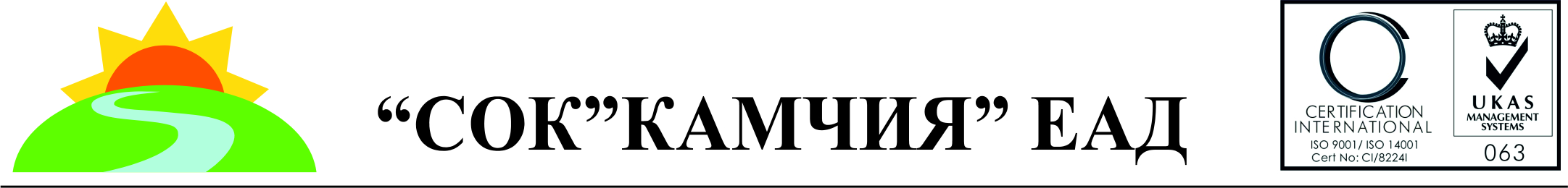 Программа детского отдыха„ВМЕСТЕ В ДВАДЦАТЬ ПЕРВОМ ВЕКЕ”	Анотация 	Вместе в 21 веке – сегодня у человечества нет другой альтернативы. Это программа о Дружбе. Она наше приглашение к тем, кто открыт для мира приятельства, для тех, кто хочет уйти от одиночества компьютерного пространства, но не знает как, для тех, кто готов протянуть руку и найти настоящих друзей. Границы нашего мира расширяются и мы каждый день встречаемся с людьми разной национальности, языка, культуры и религии. Жить вместе не всегда легко. Санаторно-оздоровительный комплекс „Камчия” это уникальная территория Дружбы, где дают себе встречу дети и молодежь разных стран, разных культур и традиций, что бы осмыслить насколько это важно быть вместе – вместе жить в мире, вместе трудиться, творить, изучать мир, играть и веселиться, достигать цели, делиться радостями. Здесь приходит понимание того, что от взаимного принятия, приятельства и дружбы зависит судьба человечества, что от искреннего общения здесь рождаются приятельства на всю жизнь.	Творчество, спорт, веселые игры предоставляют возможность каждому обогатится и вырасти как полноценно живущую личность, демонстрировать обычаи, культуру и традиции своего народа, научится понимать и уважать других, быть другом и миротворцем.	Комплексный тип программы	Программа направлена на физический, духовный и творческий рост и становление молодой личности в духе дружбы, приятельства и взаимного принятия. 	Адресат 	 Дети и подростки в возрасте от 8 до 16 лет из разных стран.	Срок 17.07-31.07.2017  ДОЛ «Радуга» 	Количество участников 	от 50 до 600 детей	База 	 Программа реализуется в ДОЛ „Радуга“,  СОК „Камчия”	Содержание программы:	Программа реализуется в три этапа:	Первый этап „Я”  – Нет ничего важнее здоровья, счастья и успеха наших детей. Каждый день они становятся перед вызовами жизни и трудностью сделать свой верный выбор, сохранить свою идентичность в глобальном обществе.Эта программа поможет им увидеть свои слабые стороны и работать над ними, узнать больше о своих сильных сторонах, использовать их и развивать, уважать себя, свои корни и культуру, нравится себе и принимать себя таким, каким есть. Научатся воспринимать жизнь во всей ее красоте и разнообразии, хотеть создавать, а не разрушать, дарить приятельство и радость окружающим.	Второй этап „ДРУЗЬЯ” – Для успешной адаптации каждого участника в коллективе способствует атмосфера дружелюбия и сотрудничества. Все участвуют в разработке общих правил и норм поведения в коллективе. Дети приобщаются к коллективу через мастер классы, приключенческие вызовы и спортивные коллективные игры. Они смогут полноценно общаться вне зависимости от национальности, религии и языка. Ребята смогут успешно взаимодействовать друг с другом, предлагать и оказывать помощь, решать дипломатично конфликтные ситуации и споры из-за различий в культуре и религии. Они поймут, что человек не может сам изменить мир, но может начать с себя, получить поддержку друзей и вместе, шаг за шагом, перейти от сотрудничества к настоящей полноценной дружбе во имя более доброго, толерантного и миролюбивого мира.	Третий этап „МИР” -  Участники программы знакомятся с глобальными проблемами человечества – военные конфликты, голод, бедность, эпидемии, экологические катастрофы и др. , с всемирными и международными организациями, которые работают по их одолению и оказывают помощь пострадавшим – ООН, ЮНЕСКО, Красный крест и многие другие, научатся как самим работать в команду и быть полезными своей школе, району, городу. Современные технологии разрешают поддерживать и вдохновлять друзей, где-бы они не находились, даже за тысячи километров друг от друга. Сегодня для  Дружбы нет расстояний, приятели всегда рядом, всегда можем ощутить их теплоту и любовь. Это и есть мир двадцать первого века, в котором мы хотим жить вместе – светлый, дружелюбный, мудрый, гостеприимный и нуждающийся в нашей улыбке и крепкого объятия.		Ключевые мероприятия:Вечер знакомства «Здравствуй, друже!»Вечер ДружбыКонцерт Греты Ганчевой „Болгария встречает друзей”Интелектуально-спортивная игра „Измени правила! Сильный Ты!”Квест игра «Спорт за мир!»День, посвященный 75-летию битвы за Москву - „Паметь против войны!“ Лагерные огни дружбыМузыкально-театрально шоу „Сказки о добром со всего мира.”Ярмарка традиций и обычаев народов  „Солнечная карусель”Этно дискотека „Вместе под звездами Камчии”Устный журнал „ Вместе в 21 веке”110 лет Д.С. Лихачеву – ток шоу «Разговор о добром и прекрасном»140 лет с Апрельского восстания и отзвук в России – Библиотечный часПо дорогам дружбы, вместе в Космосе –Экологический десант – „ Дети Земли”Полотно ДружбыВечер Нептуна „ По морям и океанам”Фото-фокус „Камчия – территория дружбы“ Фестиваль детского творчества „Звезды Камчии”Прощальный вечер „От сердца к сердцу”	Каждый день проводятся развлекательные, приключенческие и состязательные игры на пляже, экскурсии, творческие студии, мастер классы по музыке, вокалу, танцам, изобразительного и прикладного искусств, бассейн, боулинг, встречи с общественно значимыми личностями и творцами, потому что для науки, искусства и спорта нет границ.	Язык программы 	Программа реализуется на  болгарском или на русском языках.          Авторы	 Галина Янева и Екатерина Христова.